Bom dia 5º ano. Lembrando que a atividade de hoje será resolvida em videochamada às 10h.Pinte cada quadradinho conforme as coordenadas ditadas pela professora.DESAFIOS DE NATAL: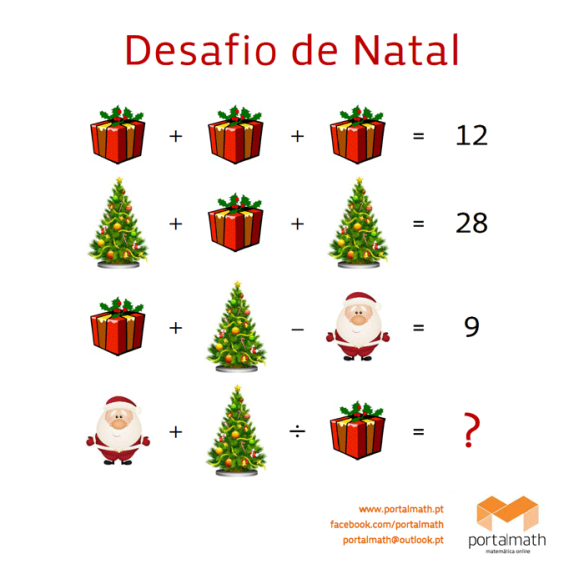 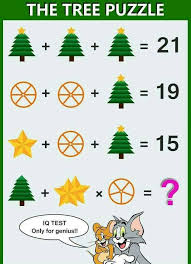 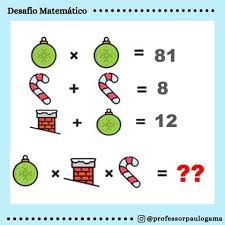 Matemática Natalina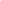 16151413121110987654321012345678910111213141516